Školení Sophos Firewall v19 – Certified Engineer – ATC KurzŠkolící centrum COMGUARD Vám nabízí oficiální certifikační školení na Sophos Firewall. Celý kurz je zakončen zkouškou a úspěšným absolventům je udělen certifikát výrobce. Školení je navrženo tak, aby absolventi školení byli schopni demonstrovat unikátní funkcionality Sophos platformy, porozuměli technickým možnostem a jejich výhodám a zvládali vykonávat běžné konfigurační úlohy, včetně základního nasazení do provozu. Celé školení probíhá v českém jazyce a je vedeno certifikovaným lektorem.Těšíme se na Vaši účast!COMGUARD a.s.Skoleni@comguard.cz | www.comguard.cz | +420 513 035 400Datum:Cena školení:8.2. – 10.2. 2023 (3 dny)22 900 Kč bez DPH / účastník Zaměření:Pro partnery/reselleryMísto:COMGUARD Training Center, Sochorova 38, 616 00 Brno, Česká republika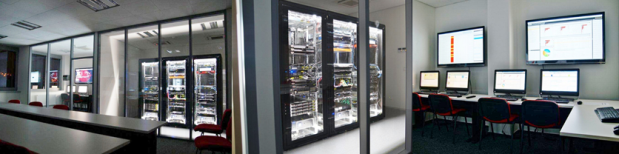 Náplň školení:Objednání:Sophos Firewall v19 – Certified Engineer – ATC kurzPředstavení řešení jako celkuMožnosti nasazení Firewallu XGSOchrana perimetru (Network Protection)Site-to-Site konektivita – konfigurace VPN, připojení REDAutentizace – povolení a použití OTP, tvorba souvisejících politikWebová a emailová ochranaMožnosti WiFi a vzdálený přístupCentrální správa a reporty, diagnostika                                                                                                                  (změna vyhrazena)Termín pro zaslání závazné objednávky je do: 27. 01. 2023Objednávky prosím posílejte na: skoleni@comguard.cz nebo svému obchodnímu garantovi.Storno poplatek za zrušení účasti po 27. 01. 2023 je 80% z ceny kurzu, před uvedeným datem není storno poplatek účtován.Lektoři:Radek Kugler – Security Consultant,  Sophos Certified Architect pro Sophos Firewall a Central Endpoint & Server*) Cena je uvedena v Kč bez DPH. Cena školení zahrnuje: Laboratoř s instalovanými systémy, certifikovaného česky hovořícího lektora, oběd a drobné občerstvení. Školení je realizováno při min. počtu 3 účastníků. Cena školení nezahrnuje ubytování.*) Cena je uvedena v Kč bez DPH. Cena školení zahrnuje: Laboratoř s instalovanými systémy, certifikovaného česky hovořícího lektora, oběd a drobné občerstvení. Školení je realizováno při min. počtu 3 účastníků. Cena školení nezahrnuje ubytování.